                             AMAPOUSSE                  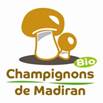 Contrat « CHAMPIGNONS DE MADIRAN » bio                                    hiver 2021/2022Nom de l’adhérent : …………………………………………………………………………………………..Email : ……………………………………………………………………………………………………………… Total :   ………………….x  5,65 =  ………………….. €Libeller le chèque à l’ordre de  ASEI-ESAT st Raphaël et le remettre au relais Agnès TOUYA : agnes.touya@orange.fr, 06 87 17 72 93Date et signature de l’adhérentSignature du relais : Agnès TOUYAchampignons04/1118/1102/1216/1213/0127/0110/0224/0210/0324/0307/0421/04Sachet de500 gr à5,65 €